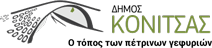 					Κόνιτσα 10/4/2020ΑΝΑΚΟΙΝΩΣΗ ΕΚΤΑΚΤΗ ΔΙΑΚΟΠΗ ΥΔΡΟΔΟΤΗΣΗΣ ΣΤΟ ΚΑΤΩ ΤΜΗΜΑ ΤΗΣ ΚΟΝΙΤΣΑΣ	Σας ενημερώνουμε ότι λόγω εξαιρετικά μεγάλης βλάβης στον κεντρικό αγωγό στην είσοδο της πόλης της Κόνιτσας σε βάθος μεγαλύτερο των τριών μέτρων, έχει γίνει διακοπή υδροδότησης. Οι αρμόδιες υπηρεσίες του  Δήμου εργάζονται εντατικά, καταβάλλοντας κάθε δυνατή προσπάθεια για την αποκατάσταση της βλάβης. Ζητούμε την κατανόησή σας. Ο Αντιδήμαρχος Νικόλαος Τσιαλιαμάνης 